Гаджети для дитини: за і протиДізнайтеся, чому корисні, і чимпотенційнонебезпечнігаджети для дитини.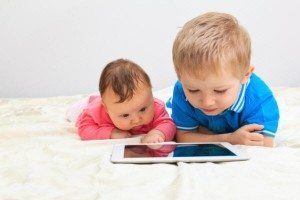 Смартфони, планшети, ноутбуки та інші електронні пристроїміцнозайнялимісце в нашомужитті. Як мінімум один гаджет зараз є в кожнійсучаснійродині. Не дивно, щодітипочинаютькористуватися ними раніше, ніжговорити і, тимбільше, писативід руки. Малюкисприймаютьїхлише як іграшку, дітям постарше вонидопомагають у навчанні.З одного боку, сучаснітехнологіїдопомагаютьдітямрозвиватиувагу, дрібну моторику, сприяютьїхінтелектуальномурозвитку. Зіншого – вони нерідкозабираютьбагато часу, якого, в результаті, не вистачає на активнізаняття і розваги. Давайте розберемося, наскількикорисні, і чимшкідливігаджети для дитини.Аргументи «за»Гаджети – частинатехнічногопрогресу. Комп’ютерні та інтернет-технології – така ж частинажиттясучасноїлюдини, як холодильник, метро, літак і інше. Чим ранішедитинанавчитьсякористуватисяцими благами цивілізації з користюдля себе – тимкращеЗаповнюємо паузу з користю. Післяпоявикомп’ютерів, планшетів, смартфонів батькам більше не потрібноламати голову, чимзайнятидитину в черзі в поліклініціабопід час тривалоїпоїздки. Він не сумуватиме, цікавопроведе час, і не буде заважатиоточуючим.Гаджети – розвиваючийінструмент. Різнокольоровіпірамідки, кубики, пластилін, фарби, машинки, пупси та іншітрадиційнідитячіатрибути – це не просто іграшки, а засіб для фізичного, соціального та інтелектуальногорозвиткудітей. Також і гаджети. Коли малюк хаотично натискає на кнопки, вінрозвиваєдрібну моторику і мимоволізапам’ятовуєдеякібукви і цифри. Помічник у навчанні.  Електронна книжка допомагаєдитиніотримуватиновізнання так само, як і звичнапаперова. До того ж, не потрібно нести важкудобірку книг з бібліотеки і назад. Доситьзавантажитицікаву книгу з Інтернету. Гаджети для дитини: аргументи «проти»Проблемизіздоров’ям. Технічнийпрогресзвільнив людей відбагатьохфізичнихнавантажень. Актуальною проблемою людства стали гіподинамія та їїнаслідкидляздоров’я (надмірна вага, серцево-судиннізахворювання, слабкістьм’язовоїсистеми).Недолікруху особливо небезпечний для зростаючогодитячогоорганізму. Відтривалогосидіннянаодномумісці (а самецимзагрожуєзахоплення гаджетами) порушуєтьсяциркуляціякрові в ногах, внутрішніх органах, включаючиголовниймозок. Цепоганопозначається на розумовихпроцесах, пам’яті, концентраціїуваги.Якщодитинаволієкомп’ютерніігрирухомим, йогом’язова система стаєслабкою, порушується постава (щоведе до порушенняфункційвнутрішніхорганів і систем), з’являютьсязайвікілограми.Крім того, дитячіочівідчуваютьколосальненавантаження, рано виникаютьпроблемиіззором.Емоційназалежність. Якщодитина проводить дужебагатовільного часу з комп’ютером, планшетом або смартфоном, унеїформуєтьсязалежністьвід них. Поступовоіншірозвагистаютьнецікаві. А втратившиулюбленогоелектронногопристроя, дитинапочинаєнервувати і вередувати.Джерелозаборонених тем. Не секрет, що в онлайн-просторідужебагато речей, які не призначені для дитячоїаудиторії. Але для вирішенняцієїпроблемиіснуютьпрограмибатьківського контролю, якідозволяютьзакритидітям доступ до небезпечного контенту.Підміняютьреальнеспілкування. Проведення часу з гаджетом і віртуальнеспілкуванняможутьзаважатиосвоюватинавичкикомунікації, встановленнюповноціннихсоціальнихзв’язків. Замість того, щобзаводитиреальнихдрузів і спілкуватися з ними вживу, деякідітизанадтосерйозносприймаютьгероївкомп’ютернихігорабо «чатятся» з однокласниками, хоча могли б подзвонитиїмабозустрітися.Батькам вартостривожитися, якщо у дитининемаєдрузів, а в компаніїдітейвін поводиться скуто.Насправді, побічнихефектіввідвикористаннягаджетівуникнути нескладно. Батькам потрібноконтролюватикількість часу, якийдітивитрачають на електронніігри. У дитини не буде залежностівід них, якщо у нього є альтернативніінтереси (гуртки, прогулянки, спорт).А ще не забувайте, що до певноговікуголовним прикладом для дитини є її батьки. Якщо мама з татом весь вільний час проводять в соціальних мережах, то не вартодивуватися, щогаджетиасоціюються у дитини з чимосьнадзвичайноважливим і захоплюючим.